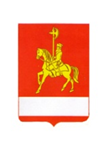 КАРАТУЗСКИЙ РАЙОННЫЙ  СОВЕТ ДЕПУТАТОВКАРАТУЗСКОГО РАЙОНА  КРАСНОЯРСКОГО КРАЯРЕШЕНИЕ23.06.2020                                     с. Каратузское                                   №33-286 О назначении даты выборов депутатов Каратузскогорайонного  Совета депутатов шестого созыва        Руководствуясь  статьями  10,  81.1  Федерального Закона «Об основных гарантиях избирательных прав и права на участие в референдуме граждан Российской Федерации» от 12.06.2002 г. № 67-ФЗ,    статьёй 3 Закона Красноярского края «О выборах в органы местного самоуправления в Красноярском крае» от 02.10.2003 г. № 8-1411,   статьёй 33   Устава муниципального образования «Каратузский район» Каратузского района Красноярского края, Каратузский районный Советт депутатов РЕШИЛ: 1.Назначить выборы депутатов Каратузского районного   Совета депутатов  шестого  созыва  на 13 сентября 2020 года.2.Направить настоящее Решение в Избирательную комиссию Красноярского края и Избирательную комиссию муниципального образования «Каратузский район».         3.Решение вступает в силу в день,  следующий за днем его официального опубликования в  периодическом печатном издании «Вести Муниципального образования «Каратузский район»».Председатель районного Совета депутатов____________ Г.И. Кулакова Глава района      _____________ К.А. Тюнин